Employee ResourcesAt ABC Animal Hospital we care about your physical and emotional well-being. The work that you do every day can wear on any professional. Below are a list of resources we want to make sure our family @ ABC Animal Hospital is aware of, and has access to. At any time you can reach out to the resources below and be sure that your conversations are 100% confidential. Please also know that we are available should you need to talk to us. 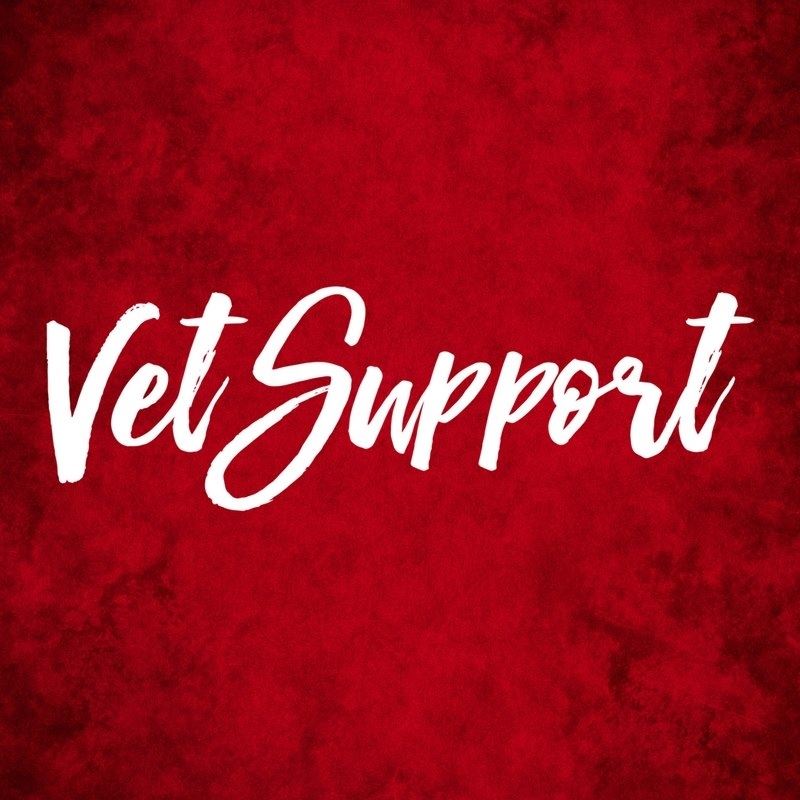 ResourceInformationAboutEmployee Assistance PlanPlan #:Contact:An EAP is a confidential way of getting help on many things that may effect your health, mental or emotional well-being.Counseling Through Health PlanPlan #:Contact:Local TherapistInform the number below that you work @ ABC Animal Clinic.Contact:Crisis Text LineText “HOME” to 741741This is a support line that is crisis support exclusively through text messaging, 24/7.National Suicide Prevention Hotline1-800-273-8255A 24/7 confidential contact for those that need support in preventing and/or managing a crisis.